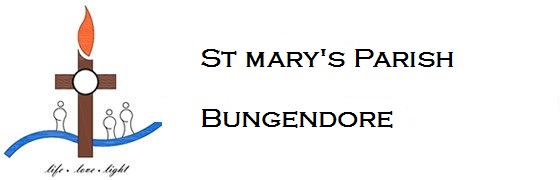     	Parish Office: 28 Turallo Tce    (Postal Address: P O Box 28)     	Bungendore   NSW   2621		Telephone: (02) 6238 1247         		                e-mail: bungendore@cg..org.au	Website:  cg.org.au/bungendoreOn behalf of St Mary’s Parish, Welcome, and congratulations on your child’s upcoming baptism!Our Child’s Baptismal DetailsThese details are for Parish Baptismal Register and for the Baptismal Certificate – Please print clearly and in Block LettersCHILD’S NAME:   ………………………………………………………..……………..……………………………………………..………..…M/F…………..……………CHILD’S DATE OF BIRTH:   ……………………………………………………...……   PLACE OF BIRTH:   …………...………………....………….FATHER’S NAME:   ……………………………………………………………….…………FATHER’S RELIGION:   ………………..…………..………MOTHER’S NAME:   …………………………………………………………..……………MOTHER’S RELIGION:   ……………………..……..………MOTHER’S MAIDEN SURNAME:   …………………………………………………………… PHONE NUMBER: …………………………………..…………ADDRESS:   …………………………………………………………………………………………………………………………….……….……………………….………As we would like to keep in touch with you, do you expect to be living at this address in six months’ time?   ….……….....email:   ……………………………………………………………………….………………………..……………………………………..………………………..…………MARRIAGE DETAILS:   Place:   ………………………...………………………………Date:   ……………..……………………………………..…………                                 Please Tick    Catholic Church    Another Church    Another Place    NeverPRESENT PLACE OF WORSHIP:   ……………………………………………………..………………..………………………………………………..…………                                  Please Tick   Frequently   Occasionally    Almost NeverOTHER CHILDREN:    Christian Names           Date of Birth           Where Baptised                      School……………………………………………………………………….………………………..……………………………………..………………………..…………            ……………………………………………………………………….………………………..……………………………………..………………………..…………GODPARENTS:   As many godparents as desired can be chosen – normally two or three.   By Church Law, the child must have at least one Godparent who will be the child’s SPONSOR (A sponsor is a person who is a baptised and confirmed Catholic, at least 16 years old, and who practices their Faith on a regular basis).   Other godparents are CHRISTIAN WITNESSES and pledge their support to the child’s spiritual growth.NAMES OF SPONSORS                                			AND RELIGION                            1.	...................................................................................		CATHOLIC2.	...................................................................................		CATHOLICNAMES OF CHRISTIAN WITNESSES                           		 AND RELIGION                            1.	……………………………………………………………………………………………………………………………………………………………..2.	……………………………………………………………………………………………………………………………………………………………..Baptism to be celebrated on…………………………………………………… (Date) 					(Time)					(Place) 							(continued over page)We have NO objection to the notice of our Child’s Baptism being published in St Mary’s Parish Bulletin and prayers of blessing being requested for us from the Parish.		……………………………………………………………………………….                      (Signature of the Parents)(Our usual administrative fee is $85, this can be paid via direct deposit to our Bank Account
BSB: 062 786	ACC: 000 014 851		Ref: Child’s Name
 or given to the Priest/Deacon in an envelope on the day of the baptism.  Please contact us if this is a problem. Thank you.)PLEASE NOTE - You are asked to please read these promises carefully before you sign them.REQUEST and  PROMISE  FORMBY THE CATHOLIC PARENT/SI/We request that our child ..................................................................................................be received into the Church through the Sacrament of Baptism.I/We believe all that Christ has taught us, and are dedicated to the Christian way of life.I/We wish to pass on to our children the joy of this faith.I/We understand that Almighty God has given us the gift of this child and the responsibility for his/her Christian upbringing.  We realise that the child's first and most important school is the home, where we shall do our very best to give to our children an example of true Catholic living.  We acknowledge also our duty to pray as a family in our home, and to be faithful to Sunday Mass.I/We are aware that the child must be prepared carefully for the other Sacraments of Penance/Reconciliation, Eucharist and Confirmation.  We realise that sacrifices will be asked of us to give our infant child a continuing Catholic formation and preparation for life.  We pray to God for the grace to make these sacrifices with a generous spirit, and that God will bless our efforts.                                 Signed ............................................................................................................BY A NON-CATHOLIC PARENT:I support the request of my partner in marriage for the Baptism of our child.  Baptism is the joining of a person to the one Body of Christ.  It is my hope that all our family with this child will one day share together the full joys won for us by Christ.  I will do all in my power to foster the growth and health of the Christ-life in our child.                                 Signed ............................................................................................................DECLARATION BY GODPARENTS:I / We wish to act as SPONSOR / S at the Baptism of ....................................................................I / We will help the parents, in whatever way we can, in their effort to impart the Faith and its practice, and a joy in living to their child.I am / We are Baptised and Confirmed in the Catholic Church, and practise the Faith.I / We understand that devotion to Christ's way, through prayer, attendance at Sunday Mass and the reception of the Sacraments, and the living out of the Christian vocation in life, is called for if we are/ I am to fulfil our role as sponsor/s of this child.                                 Signed ............................................................................................................I / We wish to act as a CHRISTIAN WITNESS / ES at the Baptism of ………………………………………………..……Sharing the same Baptism in the Father, Son and Holy Spirit, I / we will strive to do all I / we can to assist the parents in forming their child in the joyful love and service of God and His people.                              Signed ............................................................................................................ 